Publicado en Madrid el 19/02/2024 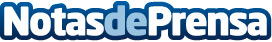 Qué le ocurre a la piel si se lava la cara con gel de ducha según  marcas como Omorovicza o BoutijourLimpiar el rostro es un paso fundamental en la rutina de skincare diaria, pero ¿sirve todo? Las cosmetólogas y expertas en belleza cuentan la verdad sobre lo que le ocurre a la piel de la cara si se lava con el gel de duchaDatos de contacto:Patricia AlonsoPure Skincare93 697 1730Nota de prensa publicada en: https://www.notasdeprensa.es/que-le-ocurre-a-la-piel-si-se-lava-la-cara-con_1 Categorias: Nacional Madrid Consumo Belleza http://www.notasdeprensa.es